ЗАЯВКА НА УЧАСТИЕв III Республиканском празднике национального костюма (заявка принимается строго в формате WORD)2-3 фотографии в сценическом образе 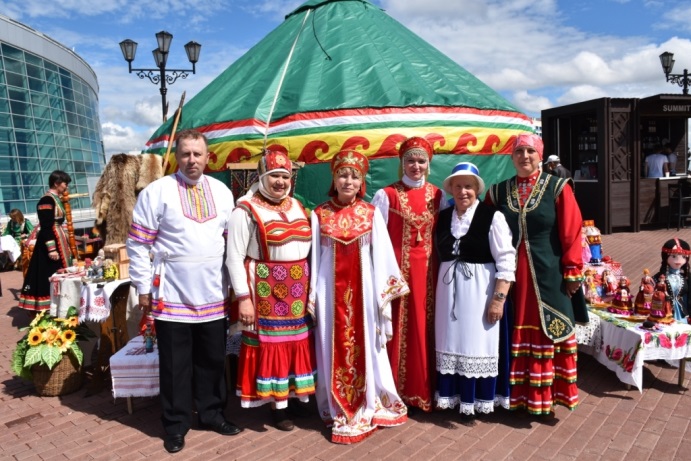 Республиканский праздник национального костюмаФ.И.О.Место проживания (город, район)НациональностьКостюм, какой национальности или элемент костюма представляетеВозраст Контактный телефонЭлектронный адресФ.И.О. сопровождающего (для несовершеннолетних участников)